Stadnikov BorisExperience:Position applied for: 4th EngineerDate of birth: 13.01.1992 (age: 25)Citizenship: RussiaResidence permit in Ukraine: YesCountry of residence: RussiaCity of residence: NovorossiyskPermanent address: Prospect Pobeda 52-129Contact Tel. No: +7 (978) 741-66-09E-Mail: fank1301@mail.ruSkype: fanknsU.S. visa: NoE.U. visa: NoUkrainian biometric international passport: Not specifiedDate available from: 01.06.2017English knowledge: GoodMinimum salary: 1500 $ per monthPositionFrom / ToVessel nameVessel typeDWTMEBHPFlagShipownerCrewingOiler17.09.2016-28.02.2017El CharroOil Chemical Tanker8000Man3250BelizeGreeceOntario , Ukraine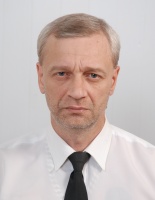 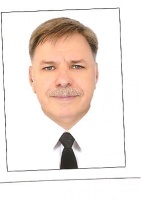 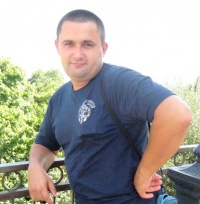 